ACTA DE LA SESIÓN ORDINARIA 02.2018 DEL CONSEJO REGIONAL CENTRO OCCIDENTE DE LA ASOCIACIÓN NACIONAL DE UNIVERSIDADES E INSTITUCIONES DE EDUCACIÓN SUPERIOR (ANUIES), CELEBRADA EL DÍA 26 DE OCTUBRE DEL 2018, EN EL CENTRO NAYARITA DE INNOVACIÓN Y TRANSFERENCIA TECNOLÓGICA DE LA UNIVERSIDAD AUTÓNOMA DE NAYARIT (UAN), EN LA CIUDAD DE TEPIC, NAYARIT.Ceremonia de inauguraciónEl evento de inauguración se efectuó con la presencia de las siguientes personalidades:Dr. Miguel Ángel Navarro Navarro, Presidente del Consejo Regional Centro Occidente de ANUIES y Rector General de la Universidad de Guadalajara.Mtro. Jorge Ignacio Peña González, Rector de la Universidad Autónoma de Nayarit. Mtro. José Aguirre Vázquez, Director General de Planeación y Desarrollo de ANUIES, en representación del Mtro. Jaime Valls Esponda, Secretario General Ejecutivo de la ANUIES. Dr. Antonio Hernández Tabares, Comisionado de Bioética del Estado de NayaritMtra. Bertha Yolanda Quintero Maciel, Secretaria Técnica del Consejo Regional Centro Occidente de ANUIES.En su intervención el Mtro. Jorge Ignacio Peña, dió la bienvenida a los asistentes para proceder a hacer referencia a la delicada situación que enfrentan los habitantes de diferentes municipios del estado, en razón de los fenómenos naturales ocurridos en días recientes; así mismo, se refirió a la necesaria revisión de los esquemas y políticas de financiamiento a las universidades con el gobierno entrante; finalmente reiteró el esfuerzo y disposición de la comunidad universitaria para atender la formación de los jóvenes nayaritas. Por su parte el Dr. Miguel Ángel Navarro, agradeció la asistencia de los consejeros e invitados especiales, así también reconoció la hospitalidad y el esfuerzo de la Universidad Autónoma de Nayarit (UAN) por la organización de la sesión del consejo. Enseguida se refirió a los proyectos interinstitucionales que se están llevando a cabo de manera transversal para beneficio de las IES de la RCO, cuyos avances se revisarán en la sesión; agradeció la colaboración para su consecución, así como para  el intercambio de ideas y análisis de propuestas de solución a los problemas que aquejan a la educación superior y a la sociedad en general. En su intervención el Mtro. José Aguirre, celebró y agradeció a las universidades la exitosa organización de los foros de consulta estatal participativa, por un acuerdo nacional sobre la educación;  así mismo, informó sobre las gestiones que ha llevado a cabo la ANUIES ante los poderes ejecutivo y legislativo de la federación para la asignación presupuestal a la educación superior en el PEF 2019, sustentado en los avances mostrados por las instituciones educativas, en el documento Visión y Acción 2030 de la Asociación y en la transparencia en el uso de los recursos, que queda evidente en la entrega de los estados financieros auditados de las IES a la Comisión de Educación y Comisión de Vigilancia de la Auditoría Superior de la Federación de la Cámara de Diputados.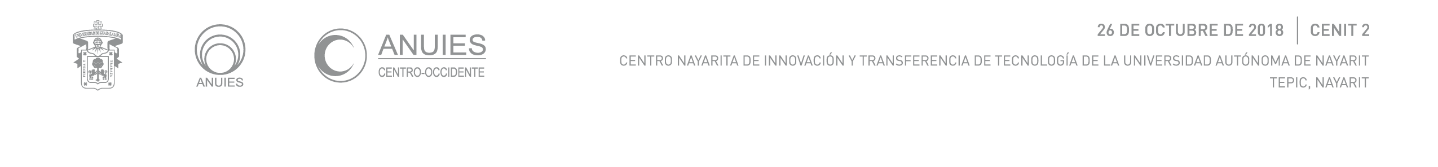 Sesión Ordinaria del ConsejoPara iniciar los trabajos del Consejo, el Dr. Miguel Ángel Navarro Navarro, Presidente del Consejo, cede la palabra al Mtro. Peña González, Rector de la Universidad Autónoma de Nayarit, Institución sede de la reunión para que conduzca los trabajos.1. Quórum legalEl Mtro. Jorge Ignacio Peña corrobora con la Secretaria Técnica del Consejo Regional el quórum legal, con la asistencia de 18 de 28 titulares y representantes en la sesión, con lo que valida y declara abierta la sesión.2. Orden del díaActo seguido el Mtro. Peña González da lectura a la orden del día y somete a consideración del pleno, mover el punto número 7. Invitación a participar en la creación de la Red Nacional Académica de Universidades relacionada con las Cuencas de Agua, al lugar número 4, debido a una cuestión de agenda del ponente. Así mismo, incorporar en asuntos varios la elección de la sede para la próxima reunión 01.2019 del Consejo Regional. Aprobadas las modificaciones por el pleno del Consejo, la orden del día queda de la siguiente manera:Lista de asistencia y declaratoria de quórum.Aprobación del orden del día.Lectura y en su caso, aprobación del acta de la Sesión Ordinaria 01.2018 celebrada en la Universidad Autónoma de Guadalajara, el 13 de abril de 2018, en la ciudad de Zapopan, Jalisco.Invitación a participar en la creación de la Red Nacional académica de universidades relacionada con las cuencas de agua.Presentación de avances de los proyectos interinstitucionales de la Región Centro Occidente-ANUIES:Modelo de Responsabilidad Social Universitaria para la RCO – ANUIES.Observatorio de Innovación Educativa de la Región Centro-Occidente.Programa de Internacionalización para la RCO.Programa de Fortalecimiento de la Cultura de Género.Dictámenes de las comisiones evaluadoras de las solicitudes de ingreso de IES a la ANUIES.Presentación de los proyectos para atender la brecha entre academia e industria y la adopción de la Plataforma Talento Industria 4.0.Mensaje de la Comisión Estatal de Bioética de Nayarit para invitar a las IES a participar de los beneficios del convenio entre la ANUIES y la Comisión Nacional de Bioética.Asuntos varios.Elección de la sede para la próxima reunión 01.2019 del Consejo Regional.3. Lectura y aprobación del acta de la sesión anterior.En virtud de que el acta de la Sesión 1.2018 del Consejo Regional, celebrada en la Universidad Autónoma de Guadalajara, el día 13 de abril del presente año, fue remitida con oportunidad a los miembros del Consejo, el Mtro. Peña González, solicita obviar su lectura y en su caso integrar las observaciones que tuvieran los presentes.No existiendo comentarios u observaciones, se da por aprobada el acta de la sesión 01.2018.4. Invitación a participar en la creación de la Red Nacional académica de universidades relacionada con las cuencas de agua.Para el desahogo de este punto, el Mtro. Peña González, solicita y agradece la participación del Mtro. Luis Manuel Martínez Rivera, investigador del Centro Universitario de la Costa Sur de la Universidad de Guadalajara, para que realice la invitación a los miembros del Consejo a colaborar en el proyecto de creación de la Red Nacional Académica de Universidades relacionada con las Cuencas de Agua.En su intervención el Mtro. Martínez Rivera hace un recuento de las IES y de los académicos participantes en el proyecto para la creación de la Red, así como del proceso emprendido ante los órganos colegiados regionales y nacionales de la ANUIES para su aprobación. Resalta la importancia de crear una Red para el monitoreo de las reservas de agua en México. La Red busca conformar un grupo interdisciplinario de académicos que además de realizar investigación en torno al manejo sustentable de las reservas de las cuencas de agua para el mantenimiento de los ecosistemas y la biodiversidad, participe en la gestión colaborativa con otros organismos y con autoridades gubernamentales para contribuir a la toma de decisiones en la materia. La Red analizaría los decretos de concesión aprobados que pueden poner en riesgo el sostenimiento de las reservas de agua. Describe como objetivo de la Red: Diseñar y operar un sistema integral de planeación, investigación, monitoreo y vinculación socio ambiental para el buen manejo de las reservas de agua. Da cuenta de la reunión del 24 de agosto en la que participaron 17 universidades 5 centros de investigación y 3 organismos no gubernamentales.Finalmente invita a las IES  sumarse a la propuesta de creación de la Red dada la importancia que reviste el tema para nuestro país.El Mtro. Salvador Torres Dávalos, del Instituto Tecnológico y de Estudios Superiores de Occidente (ITESO), comenta que el día de hoy se celebró la Audiencia del Tribunal Latinoamericano del Agua, cuya agenda coincide con los fines de la Red propuesta. Comenta que por su relevancia extenderá la invitación a un especialista de su Institución que ya participa en la Audiencia para adherirse a la Red.No existiendo más intervenciones, se da por recibida la invitación a participar en la Red.5. Presentación de avances de los proyectos interinstitucionales de la Región Centro Occidente-ANUIES.A continuación, el Mtro. Peña González, agradece e invita a hacer uso de la voz a la Dra. Kenya Anayency Casillas Meza, en representación del Comité de Desarrollo Regional y Responsabilidad Social, para presentar los avances del proyecto interinstitucional: Modelo de Responsabilidad Social Universitaria para la RCO.La Dra. Casillas Meza, en su presentación menciona que como parte del proyecto se llevó a cabo el Coloquio Hacia un Modelo de Responsabilidad Social Universitaria en la RCO-ANUIES, para intercambiar conocimientos y experiencias en torno al tema; así mismo, se solicitó a las IES contestar la Rúbrica (REGIRSU), a fin de evaluar el estado de la Responsabilidad Social Universitaria (RSU) en la región. Informa que hasta el momento este instrumento ha sido contestado por el 50% de las IES. La rúbrica está estructurada en cinco dimensiones: a) Marco filosófico, b) Marco normativo, c) Planeación institucional, d) Operación y e) Seguimiento; y consta de 15 preguntas; a partir de la respuesta a la rúbrica, se obtendrá información para definir los elementos fundamentales para el diseño de un Modelo de RSU para la RCO. Informa también que derivado de estos eventos se publicará el libro: Gestión y Praxis de la Responsabilidad Social Universitaria en la RCO.El Mtro. José Aguirre, pregunta si en el Modelo está concebida la RSU hacia el exterior y no sólo al interior, de manera tal que se analice el impacto de las IES en el entorno y su contribución a la solución de los problemas sociales. Hace referencia al apartado sobre RSU del documento de la ANUIES Visión y Acción 2030 y a la RSU para el cumplimiento de los ODS de la ONU.En respuesta, la Dra. Sofía Ayala Rodríguez, Rectora de la Universidad Tecnológica de León (UTL), informa que el Modelo si concibe a la RSU con una visión hacia el exterior, para medir a través de la vinculación e innovación social, el impacto de las IES en los distintos sectores.El Mtro. Francisco Baruck Alvarado, del Instituto Tecnológico de Aguascalientes, menciona que la norma internacional ISO 26000 puede ser una referencia para complementar la visión de la RSU. Finalmente la Dra. Casillas Meza, ratifica la existencia de la visión de la RSU hacia el exterior.No habiendo más comentarios al respecto, se dan por recibidos los avances del proyecto: Modelo de Responsabilidad Social Universitaria para la RCO. Para presentar los avances del proyecto interinstitucional: Observatorio sobre Innovación Educativa para la RCO, el Mtro. Peña González, presenta al Mtro. Francisco Martínez Alemán, de la Universidad Autónoma de Aguascalientes, en representación del Comité de Innovación.El Mtro. Martínez Alemán describe el objetivo del proyecto como el de contar con un espacio para el análisis, la reflexión, el intercambio de conocimientos e ideas, experiencias y recursos tecnológicos en materia de innovación educativa, a través de una plataforma Web que contenga los siguientes apartados: 1) Buenas prácticas docentes, 2) Técnicas didácticas, 3) Estrategias de evaluación, 4) Repositorios de materiales educativos, 5) Repositorios de recursos tecnológicos, 6) Foro “Diálogo sobre Innovación, 7) Blog de innovación, 8) Catálogo de proyectos de innovación, 9) Revistas digitales, 10) Directorio de expertos en innovación. En su opinión, mediante el intercambio de ideas y reflexiones, se podría contribuir a disminuir la deserción, y a incrementar el desempeño de los estudiantes y la eficiencia terminal. El desarrollo del proyecto se efectuará en dos etapas, la primera consistente en el desarrollo de la plataforma, y la segunda en la integración de materiales al Observatorio. La plataforma se alimentará con las contribuciones de materiales por parte de todas las IES de la RCO y de ser necesario, de otras más nacionales e internacionales. Para la evaluación de los materiales contenidos en el Observatorio, el propio Comité de Innovación se constituirá en comité evaluador, realizando esta labor, mediante el apoyo de rúbricas diseñadas para tal efecto. Finalmente invita a las IES a participar en el proyecto.El Mtro. Torres Dávalos, del ITESO, preguntó si el Observatorio distinguiría para su funcionamiento, entre los distintos tipo de IES que conforman la RCO. El Mtro. Martínez Alemán comentó que se tratará de hacerlo desde la adquisición y uso de las herramientas tecnológicas.El Dr. Ricardo Beltrán Rojas, Secretario General de la Universidad Autónoma de Guadalajara (UAG), resalta la importancia del proyecto y en virtud de ello, hace entrega de un comunicado oficial solicitando la incorporación de su Institución en el mismo; así mismo, invita al resto de las IES a incorporarse.El Dr. Carlos Alberto León Patiño, de la UMSNH hace referencia al proyecto: Posgrado Interinstitucional en Innovación, como otra de las propuestas concebidas en el Taller de Comités realizado el día 16 de marzo del presente año; pregunta si la razón por la que no se presenta en esta ocasión es porque no se ha recibido retroalimentación del mismo por parte de los miembros del Comité. En su opinión, el Posgrado en Innovación y el Observatorio en Innovación se complementarian de manera muy oportuna. En ese sentido hace referencia a la propuesta de una Maestría en Innovación que presentó la Coordinación General de Planeación y Desarrollo Institucional (COPLADI) de la UdeG, pudiendo constituir ésta un avance que podría enriquecerse para la implementación de un Posgrado Interinstitucional en Innovación. Visualiza en el posgrado una oportunidad para la formación de gestores de la educación con un perfil innovador.El Mtro. Baruck Alvarado, hace la invitación a asistir al V Congreso Internacional de Innovación Educativa de UNIVERSIA y a conocer el proyecto de Innovación que propone CONCAMIN, mismos que podrían enriquecer el proyecto del Observatorio. Así mismo, comenta que en su opinión la innovación no debe limitarse a  disminuir los índices de deserción, sino que debe ir más allá, debe ser también un medio para visualizar, analizar y preparar a nuestros recursos técnicos y humanos para escenarios futuros.Por su parte, el Dr. Beltrán Rojas, de la UAG, invita a revisar la propuesta del IGLU liderado por la OUI, que podría igualmente contribuir y enriquecer la propuesta del Observatorio. Así mismo, a hacer uso de las herramientas teóricas y metodológica para profundizar en el concepto de innovación. La Dra. Ayala Rodríguez, de la UTL invita a incorporar en la concepción del proyecto del Observatorio, los conceptos de innovación incremental e inteligencia colectiva.La Mtra. Quintero Maciel, en respuesta al comentario del Dr. León Patiño, explica que el proyecto del Posgrado en Innovación no ha logrado un grado de consolidación para ser presentado ante el Consejo, comentó que se encuentra en una fase de consenso entre el Comité de Posgrados Interinstitucionales de la Región Centro Occidente y el Comité de Innovación para establecer con certeza el tema del Posgrado. Se dispondrá a socializar con la totalidad de los consejeros el proyecto a fin de obtener mayor retroalimentación; así mismo, propuso crear una comisión para dar seguimiento al mismo.Finalmente el Mtro. Martínez Alemán, comenta que el alcance del proyecto del Observatorio lo determinarán los propios miembros del Comité y del Consejo Regional; y por tanto, se incorporarán las observaciones vertidas en esta sesión.No existiendo más observaciones se dan por recibidos los avances del proyecto: Observatorio de Innovación Educativa para la RCO.Acto seguido, el Mtro. Peña González, solicita y agradece la intervención del Mtro. Salvador Torres Dávalos, del Instituto Tecnológico de Estudios Superiores de Occidente (ITESO) en representación del Comité de Internacionalización, para presentar los avances del proyecto interinstitucional: Modelo de Internacionalización para la RCO.El Mtro. Torres Dávalos, expone como avances del proyecto, la aplicación de un cuestionario para obtener información y elaborar un Diagnóstico que ofrezca un panorama de la dimensión internacional en las IES de la región. Dicho instrumento comenta, fue retomado del libro: Gacel- Ávila; Rodríguez (2018). Internacionalización de la Educación Superior en América Latina y el Caribe. Un Balance. Guadalajara, Jalisco: Universidad de Guadalajara. p. 145 - 159. La finalidad de la aplicación del instrumento y elaboración del Diagnóstico es establecer una línea base, que dará la pauta para proponer estrategias y acciones tendientes a mejor el ámbito de la internacionalización como estrategia para incrementar la calidad académica.Informa que ya fue realizada una prueba piloto con las siguientes IES: ITESO, Instituto Tecnológico de Ciudad Guzmán, Universidad de Guadalajara (UdeG), Universidad de Guanajuato y la Universidad Autónoma de Aguascalientes, de las que se espera retroalimentación.Como una experiencia para compartir, hace mención de la Maestría en Internacionalización de la Educación Superior que recientemente suscribió la UdeG con el Boston College.El Mtro. Alejandro Ayala Olivera, del Instituto Tecnológico de Jiquilpan, expresa su interés por participar en el proyecto y pregunta si estarán consideradas la totalidad de las IES en los convenios que se generen a partir del proyecto. Al respecto el Mtro. Torres comenta que si estarán incluidas todas las IES de la RCO. No existiendo más comentarios sobre el particular se dan por recibidos los avances del proyecto: Modelo de Internacionalización para la RCO.Para comentar los avances del proyecto: Fortalecimiento de la Cultura de Género, el Mtro. Peña González, solicita y agradece la presencia del Dr. Omar Karim Hernández Romo, de la Universidad de Guadalajara en representación del Comité de Desarrollo Regional y Responsabilidad Social.El Dr. Hernández Romo, presenta como avances del proyecto el desarrollo de un Mooc por parte un grupo de especialistas pertenecientes a IES de la RCO, que tiene como finalidad sensibilizar a las comunidades universitarias en la igualdad de género. Comenta que el desarrollo del curso responde a la necesidad mundial de fortalecer una cultura por la igualdad de género. En este sentido, menciona que de acuerdo al INMujeres, la RCO tiene índices bajos en la materia. El Mooc se estructura en seis apartados que fueron distribuidos entre las IES participantes en el grupo de trabajo para el desarrollo de contenidos teóricos y didácticos.Se espera que para el siguiente año queden concluidos el desarrollo de los apartados, el diseño instruccional en la plataforma tecnológica y la realización de una prueba piloto, para que finalmente se realice la impartición del curso, hacia el segundo semestre del 2019.Los avances del proyecto Fortalecimiento de la Cultura de Género, se dan por recibidos.Para continuar con el siguiente punto del orden del día: Dictámenes de las comisiones evaluadoras de las solicitudes de ingreso de IES a la ANUIES, el Mtro. Peña González cede la palabra a la Mtra. Bertha Yolanda Quintero Maciel, para que informe sobre el resultado de las evaluaciones y los dictámenes elaborados por las comisiones evaluadoras respecto a las solicitudes de las IES para su incorporación a la ANUIES.La Mtra. Quintero Maciel informa que para dar seguimiento a las solicitudes de incorporación de nuevas IES a la ANUIES, se siguió el procedimiento establecido en la normatividad de la misma, a saber: Procedimiento, requisitos y tipología para el ingreso de instituciones de educación a la ANUIES, A.C., y se recurrió a la Guía del Evaluador propuesta por el Consejo de la Región Sur-Sureste. En este sentido, se revisó la documentación y los requisitos señalados. Posteriormente, se conformaron las comisiones evaluadoras respectivas y se realizaron las visitas in situ para verificar la información y los indicadores de calidad requeridos. Como resultado del proceso de evaluación, las comisiones dictaminadoras determinaron que la Universidad Tecnológica del Norte de Aguascalientes y la Universidad Politécnica de Aguascalientes cumplen satisfactoriamente los requisitos establecidos en la normatividad para ingresar a la Asociación. Por lo que recomienda su incorporación. Respecto a la Universidad de la Ciénega del Estado de Michoacán de Ocampo, la propia Universidad, envió el oficio núm. UCEMICH/RECTORIA/326/06/18, donde informa que debido a que no cumple con los requisitos establecidos, esperará presentar nuevamente su solicitud hasta el siguiente año.Terminada la presentación, el Mtro. Peña González somete a la aprobación del Consejo los dictámenes emitidos por las comisiones evaluadoras. En votación unánime, el Consejo aprueba los dictámenes.Continuando con el orden del día, el Mtro. Peña González, presenta al Mtro. José Ricardez Pérez, Director Administrativo de la Fundación Educación Superior - Empresa de la ANUIES, en representación del Mtro. Alfredo Martínez de la Torre, Director General de la misma, para presentar los proyectos que atenderán la brecha entre academia e industria, así como la Plataforma Talento Industria 4.0. El Mtro. Ricardez Pérez presenta un video y expone los pormenores de los proyectos Formación Dual y Plataforma Talento Industria 4.0.Respecto al primer proyecto, menciona que a petición de la SEP la ANUIES en coordinación con FESE (Fundación Educación Superior Empresa) ha conformado un grupo técnico con 18 IES de todas las regiones, para desarrollar una propuesta, con carácter orientador, para la Formación Dual en educación superior, principalmente en universidades públicas. La propuesta consta de cuatro apartados: 1) Elementos básicos para la Formación Dual; 2) Experiencias internacionales de modelos de formación dual y en alternancia; 3) El caso México: Formación Dual como una opción educativa; y 4) Criterios para la implementación de la formación dual en la educación superior en México. Los criterios a considerar son: El diseño curricular; el diseño de plan de rotación en puestos de aprendizaje; la certificación de competencias en el marco de la formación dual; el diseño de un marco regulatorio: Universidad-Empresa; y el contexto organizacional gubernamental.Sobre el segundo proyecto, la ANUIES, el FESE y la Secretaría de Economía, se han coordinado para gestar los proyectos Industria 4.0 y Plataforma de Talento I4.0. Para ello se realizará un Diagnóstico que identifique la brecha entre los contenidos de los programas de estudio y las necesidades de los sectores estratégicos del país. En torno a la Plataforma de Talento se identificará el grado de madurez de las IES para adoptar de tecnología I4.0., considerando la infraestructura, los planes de estudio, la flexibilidad curricular, y la respuesta a la demanda local de capital humano e investigación. La plataforma podrá vincular a las IES con empresas, clústeres y centros avanzados de manufactura. Una vez descritos los proyectos de manera pormenorizada, invita a las IES a participar en los mismos.El Mtro. Pablo de Jesús Medina Llamas, de la Universidad Tecnológica de Aguascalientes, pregunta la razón por la que no se incluyen las universidades tecnológicas y los institutos tecnológicos en el proyecto de Formación Dual, el Mtro. Ricardez Pérez, menciona que se debe a que dichas instituciones ya cuentan con experiencia y una metodología establecida. Sin embargo, el Mtro. Medina Llamas, solicita que sÍ sean incluidas para compartir sus experiencias con el resto de las IES.El Mtro. Ayala Olivera, precisa la necesidad de que en el proceso de formación, dual alumnos y profesores sean conscientes de sus mutuas responsabilidades para lograr una educación profesional y laboral exitosa.El Mtro. Peña González, agradece al Mtro. Ricardez Pérez, su presentación.Acto seguido, el Mtro. Peña González, solicita la participación del Dr. Antonio Hernández Tabares, Comisionado de Bioética del Estado de Nayarit, para que comente a los miembros del Consejo sobre los beneficios del convenio entre la ANUIES y la Comisión Nacional de Bioética. El Dr. Hernández Tabares, en su exposición habla sobre los cuatro principios básicos de la bioética en el tratamiento de los pacientes: la beneficencia, la no maleficencia, la autonomía y la justicia. Invita a las IES a difundirlos y promoverlos. Así mismo, comenta sobre el proceso y los beneficios del convenio que la Comisión Nacional de Bioética ha suscrito con la Asociación Nacional de Universidades e Instituciones de Educación Superior (ANUIES) e invita a los miembros del Consejo a participar en el mismo.El Mtro. Peña González agradece la intervención del Dr. Hernández.Para finalizar la sesión, en asuntos varios, el Mtro. Peña González solicita a los miembros del Consejo propuestas para ser sede de la próxima sesión 1.2019 del Consejo de la Región Centro Occidente de la ANUIES. No obstante, los consejeros solicitar enviar propuestas posteriormente.Siendo las 14:00 hrs., se da por terminada la reunión.ACUERDOSAcuerdo CRCO 2.2018-1Se aprueba el Orden del Día con las modificaciones propuestas por el Mtro. Jorge Ignacio Peña González, referidas a: mover el punto número 7 al lugar número 4, e incluir en asuntos varios la elección de la sede para la próxima reunión 01.2019 del Consejo Regional. Acuerdo CRCO 2.2018-2 Se aprueba sin observaciones el acta de la Sesión Ordinaria 1.2018 del Consejo Regional Centro Occidente, celebrada en la Universidad Autónoma de Guadalajara, el pasado 13 de abril del 2018.Acuerdo CRCO 2.2018-3Se da por recibida la invitación del Mtro. Luis Manuel Martínez Rivera, investigador del Centro Universitario de la Costa Sur de la Universidad de Guadalajara, a participar en la creación de la Red Nacional académica de universidades relacionada con las cuencas de agua.Acuerdo CRCO 2.2018-4Se dan por recibidos los avances de los proyectos:Modelo de Responsabilidad Social Universitaria para la RCO.Observatorio sobre Innovación Educativa para la RCO.Modelo de Internacionalización para la RCO.Fortalecimiento de la Cultura de Género.Acuerdo CRCO 2.2018-5Se aprueba dar seguimiento conjuntamente a los proyectos: Observatorio sobre Innovación Educativa para la RCO; y Posgrado Interinstitucional – Multidisciplinario y Multi-modal en Innovación. Con la finalidad de socializar éste último con la totalidad de los miembros del Consejo y revisar la posibilidad de crear una Comisión para su desarrollo e implementación. Acuerdo CRCO 2.2018-6Se reciben las solicitudes de la Universidad Autónoma de Guadalajara, para incorporarse al proyecto: Observatorio sobre Innovación Educativa para la RCO; y del Instituto Tecnológico de Jiquilpan, para incorporarse al proyecto: Modelo de Internacionalización para la RCO.Acuerdo CRCO 2.2018-7De conformidad con los Procedimientos, Requisitos y Tipología para el Ingreso de Instituciones de Educación a la ANUIES, AC, el Consejo Regional Centro Occidente, aprueba la evaluación realizada por la Comisión Evaluadora, y recomienda el ingreso de la Universidad Tecnológica del Norte de Aguascalientes a la Asociación Nacional de Universidades e Instituciones de Educación Superior.Acuerdo CRCO 2.2018-8De conformidad con los Procedimientos, Requisitos y Tipología para el Ingreso de Instituciones de Educación a la ANUIES, AC, el Consejo Regional Centro Occidente, aprueba la evaluación realizada por la Comisión Evaluadora, y recomienda el ingreso de la Universidad Politécnica de Aguascalientes a la Asociación Nacional de Universidades e Instituciones de Educación Superior.Acuerdo CRCO 2.2018-9Se da por recibida la información de los proyectos propuestos por la ANUIES: Formación Dual; y Plataforma Talento Industria 4.0.Acuerdo CRCO 2.2018-10Se da por recibida la información ofrecida por la Comisión de Bioética del Estado de Nayarit y los beneficios del convenio entre la ANUIES y la Comisión Nacional de Bioética. 